 毕业生办理毕业证明书流程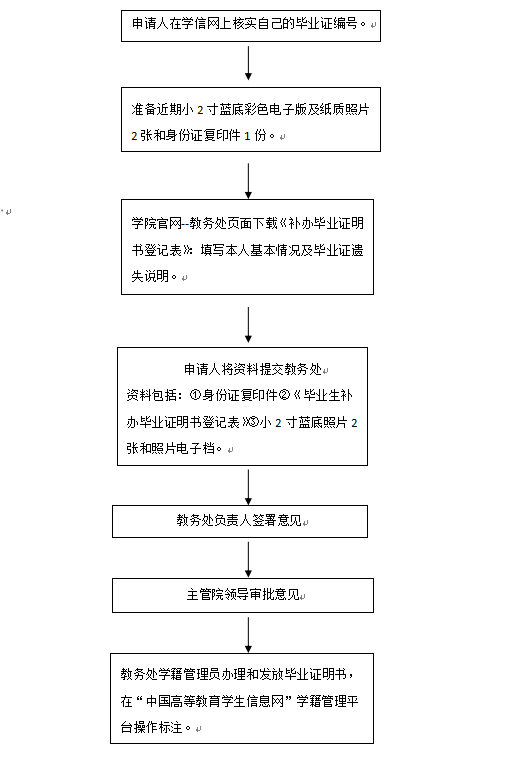 